http://www.loc.gov/exhibits/lewisandclark/lewisandclark.htmlNotes:	http://www.unmuseum.org/unmain.htmNotes:	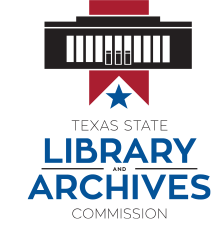 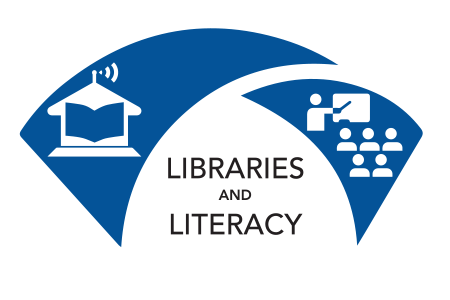 WebSITE # 112345PurposeSponsor/OwnerOrganization and ContentBias--political or issue stanceDate of Production/RevisionUsefulnessAuthority/AuthorAudienceCoverageIllustrationsSecurityWebSITE # 212345PurposeSponsor/OwnerOrganization and ContentBias--political or issue stanceDate of Production/RevisionUsefulnessAuthority/AuthorAudienceCoverageIllustrationsSecurity